Working Man Rita MacNeil 1988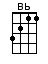 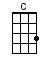 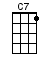 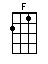 INTRO:  / 1 2 3 4 / [F] / [F]It’s a [F] working man I amAnd I’ve [Bb] been down under-[F]groundAnd I [F] swear to God if I ever see the [C] sun [C7]Or for [F] any length of timeI can [Bb] hold it in my [F] mindI [F] never again will [C7] go down under-[F]ground [F]At the [F] age of sixteen yearsOh he [Bb] quarrels with his [F] peersWho [F] vowed they’d never see another [C] one [C7]In the [F] dark recess of the minesWhere you [Bb] age before your [F] timeAnd the [F] coal dust lies [C7] heavy on your [F] lungs [F]It’s a [F] working man I amAnd I’ve [Bb] been down under-[F]groundAnd I [F] swear to God if I ever see the [C] sun [C7]Or for [F] any length of timeI can [Bb] hold it in my [F] mindI [F] never again will [C7] go down under-[F]ground [F]At the [F] age of sixty-fourOh he’ll [Bb] greet you at the [F] doorAnd he’ll [F] gently, lead you by the [C] arm [C7]Through the [F] dark recess of the minesOh he’ll [Bb] take you back in [F] timeAnd he’ll [F] tell you of the [C7] hardships that were [F] had [F]It’s a [F] working man I amAnd I’ve [Bb] been down under-[F]groundAnd I [F] swear to God if I ever see the [C] sun [C7]Or for [F] any length of timeI can [Bb] hold it in my [F] mindI [F] never again will [C7] go down under-[F]ground [F]It’s a [F] working man I amAnd I’ve [Bb] been down under-[F]groundAnd I [F] swear to God if I ever see the [C] sun [C7]Or for [F] any length of timeI can [Bb] hold it in my [F] mindI [F] never again will [C7] go down under-[F]ground [F]God I [F] never again will [C7] go down under-[Bb]ground [Bb] / [F] / [F]www.bytownukulele.ca